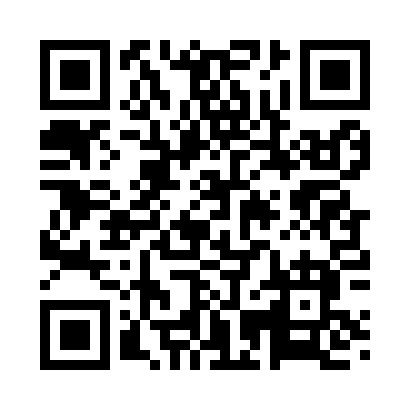 Prayer times for Dennison Place, New Mexico, USAMon 1 Jul 2024 - Wed 31 Jul 2024High Latitude Method: Angle Based RulePrayer Calculation Method: Islamic Society of North AmericaAsar Calculation Method: ShafiPrayer times provided by https://www.salahtimes.comDateDayFajrSunriseDhuhrAsrMaghribIsha1Mon4:275:541:084:568:239:492Tue4:285:541:084:568:239:493Wed4:295:541:094:578:239:484Thu4:295:551:094:578:229:485Fri4:305:551:094:578:229:486Sat4:315:561:094:578:229:477Sun4:315:571:094:578:229:478Mon4:325:571:094:578:229:469Tue4:335:581:104:578:219:4610Wed4:345:581:104:588:219:4511Thu4:345:591:104:588:219:4512Fri4:355:591:104:588:209:4413Sat4:366:001:104:588:209:4414Sun4:376:011:104:588:199:4315Mon4:386:011:104:588:199:4216Tue4:396:021:104:588:189:4217Wed4:406:031:104:588:189:4118Thu4:406:031:114:588:179:4019Fri4:416:041:114:588:179:3920Sat4:426:051:114:588:169:3821Sun4:436:061:114:588:169:3822Mon4:446:061:114:588:159:3723Tue4:456:071:114:588:149:3624Wed4:466:081:114:588:139:3525Thu4:476:081:114:588:139:3426Fri4:486:091:114:588:129:3327Sat4:496:101:114:578:119:3228Sun4:506:111:114:578:109:3129Mon4:516:111:114:578:109:3030Tue4:526:121:114:578:099:2831Wed4:536:131:114:578:089:27